Year 3 Learning (1.3.21)Year 3 Learning (1.3.21)Exercise: Push up and sit up challenge! See how many push ups you can complete in 1 minute. Use the diagram below to help you, remember you can go on to your knees rather than your toes if it is too hard! Now see how many sit ups you can complete in 1 minute. Again, use the diagram below to help you. 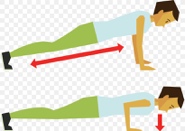 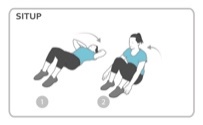 Exercise: Push up and sit up challenge! See how many push ups you can complete in 1 minute. Use the diagram below to help you, remember you can go on to your knees rather than your toes if it is too hard! Now see how many sit ups you can complete in 1 minute. Again, use the diagram below to help you. English SpellingsThis weeks spellings all have the ‘-re’ prefix.‘re’ means again or for a second time. For example: reappear Today’s spellings are:  - react      - readmit     -recount       - remarkableAlternative spellings Recap these spellings:  - ask      - friend      - school         - peopleDid you remember how to spell them?EnglishLearning Intention – features of a diaryFind the PowerPoint called ‘English Diary features.’ Work through each slide answering questions as you go. You will cover various rules when writing a diary entry.Your task at the end is to write a short diary entry about what you have done today so far. Write in full sentences and use the features that you have learnt about. – write in first person, past tence, informal style with time conjunctions.English Alternative 1Learning Intention – features of a diaryFind the PowerPoint called ‘English Diary features Alternative 1.’ Work through each slide answering questions as you go. You will cover various rules when writing a diary entry.Your task at the end is to complete two tasks. The first is about writing in 1st person and the second using past tense.English Alternative 2Learning intention- First person and past tense Find the PowerPoint called ‘English alternative 2’ and go through each slide listening to the voice. It will explain about two features used in diary writing. Discuss with somebody at home what you think about each diary. On slide 4 you will have a sorting activity to sort 1st person sentences and not-1st person sentences.On slide 7 you will match pairs of words – past tense and present tense.English SpellingsThis weeks spellings all have the ‘-re’ prefix.‘re’ means again or for a second time. For example: reappear Today’s spellings are:  - react      - readmit     -recount       - remarkableAlternative spellings Recap these spellings:  - ask      - friend      - school         - peopleDid you remember how to spell them?EnglishLearning Intention – features of a diaryFind the PowerPoint called ‘English Diary features.’ Work through each slide answering questions as you go. You will cover various rules when writing a diary entry.Your task at the end is to write a short diary entry about what you have done today so far. Write in full sentences and use the features that you have learnt about. – write in first person, past tence, informal style with time conjunctions.English Alternative 1Learning Intention – features of a diaryFind the PowerPoint called ‘English Diary features Alternative 1.’ Work through each slide answering questions as you go. You will cover various rules when writing a diary entry.Your task at the end is to complete two tasks. The first is about writing in 1st person and the second using past tense.English Alternative 2Learning intention- First person and past tense Find the PowerPoint called ‘English alternative 2’ and go through each slide listening to the voice. It will explain about two features used in diary writing. Discuss with somebody at home what you think about each diary. On slide 4 you will have a sorting activity to sort 1st person sentences and not-1st person sentences.On slide 7 you will match pairs of words – past tense and present tense.MathsTimestables Log on to Times Tables Rockstars with your personal login https://ttrockstars.com/  Complete your personal timestable challenges. Find the sheet 4x and 8x tables. How long does it take you to complete the questions in your head. Say the answers out loud.Alternative timestables Log on to Times Tables Rockstars with your personal login https://ttrockstars.com/  Complete your personal timestable challenges. Find the sheet 5x tables. How long does it take you to complete the questions in your head. Say the answers out loud.Maths Learning intention: Tell the timeFind the PowerPoint called  ‘Maths time to every minute’. First discuss with somebody at home what you remember about telling the time. If you have a clock at home, what time does it say? Now go through each slide. You will notice that time to the nearest minute is similar to the nearest 5 minutes. Except we use every minute between 0 and 60minutes instead of just the five minute amounts. Find the sheet time to the nearest minute and complete the challenge.Alternative 1 Learning intention: Tell the timeFind the PowerPoint called  ‘Maths- time to five minutes’. First discuss with somebody at home what you remember about telling the time. If you have a clock at home, what time does it say? Now go through each slide and answer the time questions on the last two slides.If you are unsure then repeat the slidesAlternative 2 Find the PowerPoint Maths Alternative 1 quarter to’. Go through each slide carefuly and complete the questions on the slides. The answers are on the last slide.MathsTimestables Log on to Times Tables Rockstars with your personal login https://ttrockstars.com/  Complete your personal timestable challenges. Find the sheet 4x and 8x tables. How long does it take you to complete the questions in your head. Say the answers out loud.Alternative timestables Log on to Times Tables Rockstars with your personal login https://ttrockstars.com/  Complete your personal timestable challenges. Find the sheet 5x tables. How long does it take you to complete the questions in your head. Say the answers out loud.Maths Learning intention: Tell the timeFind the PowerPoint called  ‘Maths time to every minute’. First discuss with somebody at home what you remember about telling the time. If you have a clock at home, what time does it say? Now go through each slide. You will notice that time to the nearest minute is similar to the nearest 5 minutes. Except we use every minute between 0 and 60minutes instead of just the five minute amounts. Find the sheet time to the nearest minute and complete the challenge.Alternative 1 Learning intention: Tell the timeFind the PowerPoint called  ‘Maths- time to five minutes’. First discuss with somebody at home what you remember about telling the time. If you have a clock at home, what time does it say? Now go through each slide and answer the time questions on the last two slides.If you are unsure then repeat the slidesAlternative 2 Find the PowerPoint Maths Alternative 1 quarter to’. Go through each slide carefuly and complete the questions on the slides. The answers are on the last slide.HistoryLearning intention: Order events in the development of transportFind the PowerPoint called ‘History-Transport Timeline’Look at each slide. It has a significant event in the history of tramsport development.When you have finished, complete a time line showing at least 6 of the key events in the correcvt place on a Timeline poster. Include a drawing of the transport and the date with a sentence explaining what happened.Alternative Learning intention: Understand the order of events Find the PowerPoint called ‘History Alternative.’Follow each slide as it shows new transport being invented.Complete the task on the last slide and orxder the inventions by the year they were invented.HistoryLearning intention: Order events in the development of transportFind the PowerPoint called ‘History-Transport Timeline’Look at each slide. It has a significant event in the history of tramsport development.When you have finished, complete a time line showing at least 6 of the key events in the correcvt place on a Timeline poster. Include a drawing of the transport and the date with a sentence explaining what happened.Alternative Learning intention: Understand the order of events Find the PowerPoint called ‘History Alternative.’Follow each slide as it shows new transport being invented.Complete the task on the last slide and orxder the inventions by the year they were invented.ReadingGo on to Oxford owl using https://www.oxfordowl.co.uk/ and log on using your class username and password. Go to Age Group 7-9 and choose the book ‘Cool Clive’. Find the sheet ‘Book Review’ and write a review of the story.Alternative learning -Go on to Oxford owl using https://www.oxfordowl.co.uk/ and log on using your class username and password. Go to the ‘Read Write Inc ebook library’. Red group-  Choose one of the ‘sound blending’ books. Go through each page, sounding out each word and blending it together using fred talk. Now go to the oxford library and find the book called ‘Jack’. Re-read the story. Don’t forget Fredtalk any difficult words. Practice Fred in your head. Try reading more quickly.Green group-  Find the book called ‘Zoom food’ Look at the questions on page 17 with an adult. Discuss the book using the questions to guide you.Purple and pink group- Find the book called ‘Zac and Zee’Read it again using Fred in your head. You should be able to read it faster. Discuss the questions on page 17 with an adult..Orange and yellow group – Go to the Oxford library and find the book called ‘The Frog Prince’.Read the story again from the start. After page 5 what happened? Did your prediction come true?Read to the end.Blue group- Find the book called ‘Nancy Roman’s space telescope’. Now read these story green words again: Hubble       -stared       -females       -rare Galaxies    - impressive                   -adviceNow read these red words: Who       -would           -her         -otherWanted          -were       -peopleOne           - could         -what Find the sheet ‘Non fiction Book report’ and write what you a review of the bookRemember school website is:http://www.moorside.newcastle.sch.uk/websiteIf stuck or want to send completed work then email linda.hall@moorside.newcastle.sch.uk  